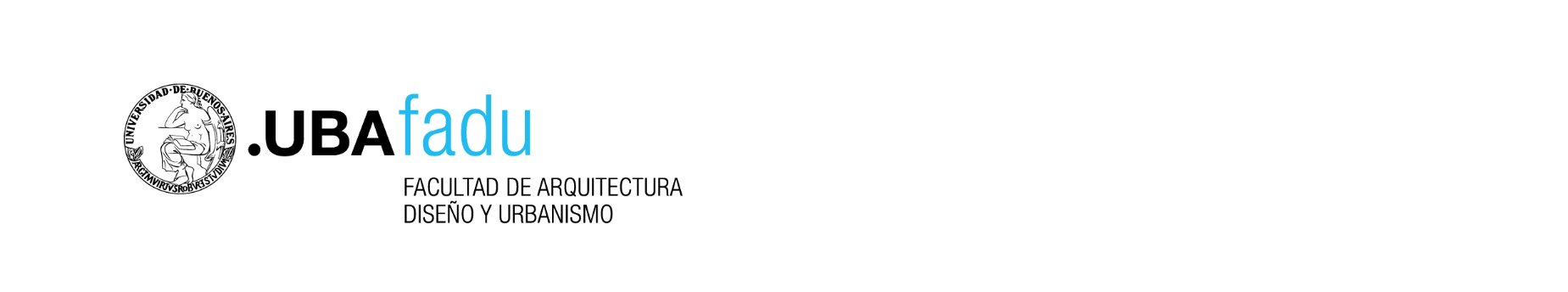 UNIVERSIDAD DE BUENOS AIRESFACULTAD DE ARQUITECTURA, DISEÑO Y URBANISMOSesión Especial del Consejo Directivo del 28 de abril de 2022Presidencia del señor Decano, diseñador gráfico Carlos Mariano VenancioPlanilla de asistenciaVersión TaquigráficaSUMARIO1	3ENTREGA DE DIPLOMAS	32	5ELECCIÓN DEL DECANO DE LA FADU	53	15ELECCIÓN DEL VICEDECANO DE LA FADU	15-En la sede de la Facultad de Arquitectura, Diseño y Urbanismo de la Universidad de Buenos Aires, a la hora 11:05 del jueves 28 de abril de 2022:Sr. Decano.- Buenos días a todas, buenos días a todos.	Antes de comenzar formalmente la sesión quisiera decir que es una enorme alegría ver este espacio completamente lleno de gente después de tanto tempo de tener sesiones virtuales y de vernos a través de una pantalla. Es emocionante también ver distintos coloridos, distintos grupos políticos y distintas personas que tienen que ver con nuestra Facultad y con las miradas sobre nuestra Facultad y que estén presentes aquí en este día tan importante para la vida institucional de la FADU.Dicho esto, damos comienzo a la sesión especial de lo que va a ser el nuevo Consejo Directivo de la Facultad. 	Por Secretaría General se va a dar lectura de algunas normas que hacen al funcionamiento de este Consejo y de esta particular esta sesión. 	Le doy la palabra al secretario general.Sr. Secretario General (Pradelli).- Buenos días.Hemos convocado a la sesión especial, según lo establecido en el artículo 115 del Estatuto Universitario, para proceder a la elección de Decano y Vicedecano. El artículo 115 del Estatuto establece que la elección se realiza en sesión especial convocada y presidida por el Decano saliente, requiriéndose para ser designado un nuevo decano el voto de nueve consejeros o más consejeros.  Si ningún candidato alcanzara ese número de votos, se prevén otros mecanismos para posibilitar la elección de un nuevo decano.	A su vez, el Reglamento Interno de nuestro Consejo Directivo, en el Capítulo I, De las Sesiones Constituyentes, expresa en su artículo 1º que una vez realizadas las elecciones de los claustros conforme a lo dispuesto por el Estatuto de la UBA y habiéndose aprobado el proceso electoral por el Consejo Directivo, el Decano convocará a los consejeros/as electos/as a una Sesión Especial.	En el artículo 2º de dicho reglamento se establece también que una vez constituido el Consejo Directivo con su nueva composición, se extenderá a los consejeros electos una credencial en la que constará la calidad de su representación y la duración de su cargo.	Por otra parte, y de acuerdo con la resolución de la Asamblea Universitaria RAU-2021-1-E-UBA-REC de fecha 25 de noviembre de 2021 –donde se extienden los períodos de vigencia de los actuales mandatos hasta el 31 de julio de 2022–, las nuevas autoridades comenzarán sus mandatos a partir del 1º de agosto de 2022. 1ENTREGA DE DIPLOMASSr. Decano.- Antes del comienzo formal de la sesión, corresponde que se haga entrega de los diplomas que acreditan a los nuevos y nuevas consejeros y consejeras. Se va a hacer entrega a cada consejera y consejero de un sobre que contienen el reglamento de este Consejo Directivo y las credenciales que servirán, además, para acreditarse y votar oportunamente en la Asamblea Universitaria. Procedo a la lectura y entrega de los mismos. Aclaro que aquellos o aquellas consejeros y consejeras que no se encuentren en la sala, pueden pasar a retirar esta documentación directamente por el Consejo Directivo.–Se hace entrega de los sobres, que contienen el reglamento y la credencial a los/las siguientes consejeros/as titulares del claustro de profesores: diseñadora industrial Anabella Rondina, diseñador gráfico Diego García Díaz, arquitecta Graciela La Spina, arquitecto Andrés Petrillo, doctor arquitecto Mario Sabugo, diseñadora de imagen y sonido Marcela Negro, arquitecto Marcelo Lorelli y arquitecto Luis Del Valle. (Aplausos.)–Se hace entrega de los sobres, que contienen el reglamento y la credencial, a los/las siguientes consejeros/as suplentes del claustro de profesores: arquitecto Walter Gómez Diz, diseñadora gráfica Griselda Flesler, arquitecto Marcelo D’Andrea, arquitecto Horacio Sardín, diseñadora de indumentaria y textil Verónica Sordelli, arquitecto Lucas Gilardi, y licenciada Laura Reynés. (Aplausos.)–Se hace entrega de los sobres, que contienen el reglamento y la credencial, a los/las siguientes consejeros/as titulares del claustro de graduados y graduadas: diseñadora industrial Mora Monteverde, arquitecto Hugo Amante y arquitecto Mariano Caprarelli. (Aplausos.)–Se hace entrega de los sobres, que contienen el reglamento y la credencial, a los/las siguientes consejeros/as suplentes del claustro de graduados y graduadas: licenciada Gabriela Campari, arquitecta Clara Mansueto y arquitecto Diego Boyadjian. (Aplausos.)–Se hace entrega de los sobres, que contienen el reglamento y la credencial, a los/las siguientes consejeros/as titulares del claustro de estudiantes: señor Gabriel Villalba, señorita Fabiana Mena,  señor Marcos Figueroa Vicente y señorita Florencia Boveri.  (Aplausos.)–Se hace entrega de los sobres, que contienen el reglamento y la credencial, a los/las siguientes consejeros/as suplentes del claustro de estudiantes: señorita Florencia Gazpio, señor Nahuel Morando, señorita Lucía Vázquez y señor Santiago Hougassian.    (Aplausos.)Sr. Decano.- En la continuidad de esta sesión de Consejo corresponde que haga algunas aclaraciones.	En primer lugar, quiero informar a los consejeros y consejeras que las credenciales que portan desde ahora les sirven tanto para las elecciones de consejeros superiores de la Universidad como para la Asamblea General de ella. De manera que consérvenlas en su poder, lo cual no quiere decir que si alguien la extraviara o tuviera un accidente con ella no podamos emitirle otra. Lo que está clara es que esta credencial en forma de diploma es necesaria llevarla a las reuniones que mencioné. Además, estas credenciales los acreditan como miembros del Consejo Directivo de la Facultad.	Pasamos a tomar lista por Secretaría General para verificar el quórum.Sr. Secretario General (Pradelli).- Está presente el señor Rodino en representación de los trabajadores nodocentes de la FADU.	Están presentes por el claustro de profesores la diseñadora industrial Anabella Rondina, el diseñador gráfico Diego García Díaz, la arquitecta Graciela La Spina, el arquitecto Andrés Petrillo, el doctor arquitecto Mario Sabugo, la doctora diseñadora de imagen y sonido Marcela Negro, el arquitecto Marcelo Lorelli y el arquitecto Luis Del Valle.	Por el claustro de graduados están presentes la diseñadora industrial Mora Monteverde, el arquitecto Hugo Amante, el arquitecto Mariano Caprarelli y la licenciada Gabriela Campari.	Por el claustro de estudiantes están presentes Gabriel Villalba, Fabiana Mena, Marcos Figueroa Vicente y Santiago Hougassian.	Hay dieciséis presentes en el Consejo Directivo.Sr. Decano.- Verificado el quórum, iniciamos la sesión. Informo al cuerpo que por Estatuto el tema en cuestión de esta sesión especial de Consejo es la elección de autoridades. Con lo cual, las intervenciones deben ceñirse a la postulación de las y los candidatas o candidatas al efecto de su votación.2ELECCIÓN DEL DECANO DE LA FADUSr. Secretario General (Pradelli).- Vamos a dar tratamiento al punto 1) del Orden del Día: Elección de Decano o Decana.Sra. Rondina.- Pido la palabra.Sr. Decano.- Consejera Rondina.Sra. Rondina.-  Buenos días a todos y a todas.	Quisiera comenzar agradeciendo muy especialmente por estar en este lugar que me honra, en esta sesión especial del Consejo Directivo. Es un momento realmente especial en el cual no me siento sola, sino muy por el contrario, acompañada por una gran parte de la comunidad de FADU a la cual represento. 	Estos dos últimos años tan complejos que atravesamos pusieron a prueba nuestra capacidad de transformación. Nos dimos cuenta de que nadie se salva solo y que gracias al trabajo colectivo que vamos llevando a cabo codo a codo pudimos seguir adelante con nuestra tarea, cada uno y cada una desde su lugar, adaptando en tiempo récord las metodologías de enseñanza-aprendizaje y todos y cada uno de los procesos indispensables de la vida universitaria que sostiene en vida y en marcha a esta comunidad. La pandemia nos marcó a todos y a todas. Sufrimos su miseria y otras que no tienen que ver con la salud. Pero llegamos al día de hoy realizando las elecciones en los tres claustros con récord de participación, con las pasiones a flor de piel, siempre dentro del espíritu democrático.Ahora bien, el motivo central por el que pedí la palabra es el de proponer al profesor diseñador gráfico Carlos Venancio como nuestro próximo decano. Y digo “nuestro”, porque si bien estoy aquí hablando en primera persona, estoy convencida de que mi voz se amplifica por el deseo de muchos y muchas más. Para ampliar las razones de su candidatura quisiera contarles que a Carlos le tocó liderar gran parte de esta época compleja. Poniendo no solo su inteligencia, sino también su empatía y su cuerpo al servicio de la comunidad. Carlos es hijo de la educación pública en todos sus niveles. Le tocó vivir su adolescencia y primeros años de militancia en el Nacional Buenos Aires, en plena dictadura cívico-militar. Comenzó la militancia estudiantil desde muy chico, un poco antes de los doce años, cuando si bien no lo dejaban afiliarse a la juventud porque era muy chico, no le impedía sin embargo repartir la prensa clandestina.Ingreso a la carrera de arquitectura en la por entonces FADU en 1982. Durante ese tiempo y en paralelo estudio marketing y fotografía. En 1985 ingreso a la carrera de diseño gráfico, que en ese momento se estrenaba en esta Universidad junto con la de diseño industrial, egresando en 1987. Fue primera promoción de la carrera y su primer egresado.Según consta en su recibo de sueldo, empezó la carrera docente en 1988. Dio clases en el CBC en la materia proyectual, pensamiento y practica proyectual como JTP, en diseño editorial y tipografía. Dio tres veces concurso: primero como profesor adjunto en 1994 y como profesor titular en 2004. Fue consejero por el claustro de profesores por dos periodos consecutivos. Estuvo a cargo de la Secretaría Académica de FADU, fue vicedecano y decano de la misma. Además, fue fundador de la carrera diseño gráfico de la Universidad Nacional de Misiones, en donde fue profesor y director de la carrera. Actualmente es presidente de la Red Mi Sur y miembro del Comité Editorial de la Universidad Nacional Autónoma de México.Uno de sus mayores orgullos es el de haber sido distinguido por el Ministerio de Educación de la Nación por su aporte a la educación pública.Fue también presidente de la cooperadora de la escuela pública número 6 del Distrito Escolar 8 de la Ciudad de Buenos Aires, a la cual fueron sus hijos Felipe y Vicente, que son parte central de su vida y que comparte con su gran compañera de ruta Valeria. Es muy, pero muy hincha de River. Algún defecto tenía que tener.En síntesis, por su capacidad y calidad profesional, su gran empuje, por que aboga por la transversalidad en las carreras de la FADU –soy testigo que conoce a todas y cada una de las materias de todas nuestras carreras– y por la más importante cualidad que alguien puede tener, a mi entender, el de ser una excelente persona, es que deseo proponerlo como nuestro próximo decano y quien sería, además, el primer diseñador gráfico en ocupar este lugar en nuestra querida facultad. Su papa, que partió hace muy poquitos días, esté donde esté, seguro se sentirá muy orgullo de este nuevo logro en su vida. Muchas Gracias. (Aplausos.)Sr. Secretario General (Pradelli).- Queremos saber si hay otras postulaciones... No. Entonces, pasamos a la votación nominal.Sra. Dis Negro.- Perdón, señor decano, quiero pedir la palabra.Sr. Decano.-  Perdón consejera. ¿Es para hacer una postulación?Sra. Dis Negro.- No, es para argumentar mi voto.Sr. Decano.-  Entonces en el momento en que se le requiera el voto podrá hacer uso de la palabra.Sra. Dis Negro.- Muchas gracias.Sr. Decano.- Por favor.-Votan por la afirmativa los/las consejeros/as Anabella Rondina, Diego García Díaz, Graciela La Spina, Andrés Petrillo, Mario Sabugo, Mario Caprarelli, Gabriel Villalba, Fabiana Mena y Marcos Figueroa Vicente.-Al requerírsele el voto, dice laSra. Dis Negro.- ¿Puedo hacer mi argumentación?Sr. Decano.- Por supuesto, tiene la palabra.Sra. Dis Negro.- Señor Decano, consejeros, consejeras y a toda la comunidad que hoy nos está acompañando en esta sesión extraordinaria, muy buenos días.	Tomo la palabra para argumentar los motivos por los cuales, en nombre y en representación de la agrupación a la que pertenezco, voy a abstenerme en esta votación, la primera en la que me toca participar.	Hoy me encuentro ocupando este lugar, siendo parte de Proyecta 200, una agrupación política creada sobre la base del dialogo y la unidad, lo que significa que, durante el transcurso de más de dos años, hemos trabajado intensamente en la búsqueda de los consensos en la diversidad. Hemos trabajado en la construcción de un espacio amplio en el que creemos en la seriedad del debate y no en la rivalidad.	Por lo tanto, habiendo realizado este ejercicio tan enriquecedor que nos permitió posicionarnos como una oposición que tiene ideas y las comparte, que tiene propuestas y las expresa, que ofrece alternativas y que las hace evidentes, es que debo abstenerme en esta votación.	Lamentablemente, no he podido encontrar en el gobierno que usted actualmente encabeza una propuesta que nos permita una apertura en la participación. Usted tuvo una excelente oportunidad de convocar al diálogo con todos los sectores de cogobierno de esta Facultad al asumir previamente su cargo, pero esa vital mesa de dialogo no sucedió.	Aun así, reitero mi abstención. Aprovecho hoy, señor decano, para expresarle que en esta consejera encontrará una persona siempre dispuesta al diálogo, porque lo que me motivó aceptar y acceder este lugar es poder acercar las voces de todas aquellas y aquellos que nos acompañaron con su voto, que no son la mayoría pero que son muchas y muchos, y que deseamos que nuestra Facultad sea mejor, es decir, que deseamos que sea mejor porque nos incluya a todas y a todos.	Ojalá que en el futuro próximo convoque a la minoría a trabajar de manera conjunta en la diversidad, en la multiplicidad de miradas y experiencias que sabemos que podemos aportar.	Es por eso, señor decano, que de acuerdo con el mandato que me ha encomendado la agrupación a la que pertenezco, hoy me abstengo a la votación.	Muchas gracias. (Aplausos.)Sr. Decano.- Muchas gracias, consejera.-Al requerírsele el voto, dice elSr. Lorelli.- Pido la palabra.Sr. Decano.- Sí, tiene la palabra consejero.Sr. Lorelli.- Ante todo, quiero saludar a la comunidad de la Facultad: decano, vicedecano, consejeros y todos los amigos y amigas que nos acompañan en este momento clave de la institución.	Yo también represento un espacio político que va a abstenerse en esta elección. Es un espacio político que venimos construyendo desde hace mucho tiempo. Nos tocó formar parte de distintas gestiones de esta Facultad. Nuestro espacio en las últimas elecciones tuvo representación en el claustro de profesores, en el claustro de graduados y en el claustro de estudiantes. Creemos en esta comunidad, creemos que Por FADU, que es el espacio que nosotros representamos, ha hecho aportes importantes en otras gestiones de gobierno y lo hemos hecho con un diálogo amplio, abierto. Hemos logrado una cantidad de objetivos importantes en toda la comunidad.Nos interesaría volver a este espacio, a esa forma de diálogo, a un Decanato abierto a la comunidad entera. Nos interesaría volver a un momento de acompañamiento en la gestión. Hemos vivido situaciones que no se repetían en esta Facultad durante muchos años, como, por ejemplo, la destitución de un secretario Académico. Hemos vividos momentos gravísimos, como denuncias en la Unidad de Género. La Unidad estuvo muy lejos de poder representarnos y de haber contenido esas denuncias y comunicar correctamente a la comunidad. Hemos tenido momentos dificilísimos durante la pandemia, donde sentimos realmente muy lejos a la gestión de la Facultad en la comunidad educativa. No nos prestaron ayuda ni con recursos, ni con acompañamientos académicos. Los profesores nos organizamos y salimos a dar clases como pudimos.Me parece que el manejo institucional de las elecciones fue realmente difícil de explicar, porque hubo cambio elecciones, porque por primera vez votamos en verano, donde la gente estaba de vacaciones. Realmente, se hicieron todas las estrategias habidas y por haber en el claustro de profesores. No dejaron votar a compañeros nuestros, o sea, hubo gente privada de votar, y eso me parece que es muy grave en la vida democrática.Comparto con la consejera Dis Negro que estamos dispuestos a construir nuevamente una Facultad del diálogo. Estamos dispuestos de Por FADU a prestar todas nuestras capacidades para una gestión que realmente lleve a esta casa a un momento muy importante. Me parece que está en usted, señor decano, convocarnos a ese espacio, y claramente lo acompañaremos. Muchas gracias. (Aplausos.)Sr. Decano.- Gracias consejero.-Al requerírsele el voto, dice elSr. Del Valle.- Buenos días a todas y a todos...Sr. Decano.- Perdón. Voy a ser didáctico, nada más. Si no va a emitir su voto, debe pedir la palabra y yo se la concedo. Disculpe. Aprovechemos la oportunidad.	Tiene la palabra consejero.Sr. Del Valle.- Perdón. Pido la palabra.Sr. Decano.- Adelante.Sr. Del Valle.- Gracias.Sr. Decano.- No, por favor.Sr. Del Valle.- Por mi parte, también voy a expresar mi abstención en esta votación, en el sentido de acompañar lo que se ha dicho previamente, tanto por la consejera Marcela Negro como por el consejero Marcelo Lorelli. En función de la manera de que se han ido desarrollando algunas de las cuestiones que todos y todas estamos al tanto de cómo se han dado, creo que se podría haber llevado delante de una manera diferente, en función de reunir una serie de consensos que eran necesarios para poder salir de la crisis en la que hemos estados sumidos en estos dos años.	Por otra parte, también quiero expresar la forma en que se han desarrollado algunas de las cuestiones vinculadas a los distintos actos eleccionarios, con ciertas anomalías, con estrategias que están alejadas del mejor espíritu democrático.	Creo que todos y todas estamos al tanto de esas cuestiones, por lo cual hago explicita mi abstención en esta elección. Gracias. (Aplausos.)Sr. Decano.- Gracias consejero.-Al requerírsele el voto, dice laSra. Monteverde.- Pido la palabra para argumentar mi voto.Sr. Decano.- Sí, tiene la palabra consejera.Sra. Monteverde.- Voy a leer un escrito que realizamos desde Voz Docente, que es el espacio que integro, con la voluntad de convocar a trabajar hacia una FADU verdaderamente democrática, pública y gratuita, vinculada las necesidades populares con perspectiva de género, ambiental y derechos humanos.	El proceso electoral estuvo marcado por medidas discrecionales, que fueron tomadas por el oficialismo, como el corrimiento de la fecha de elecciones y la sustanciación de concursos exprés para engrosar el acotado padrón de profesores en beneficio propio. Esta última impacto en las elecciones de profesores, donde votan tan solo 250 personas, pero eligen a ocho consejeres, que representan la mitad del órgano y se definió a favor del oficialismo. Sin embargo, en la elección de graduades, donde votamos la amplia mayoría de docentes de la FADU, en una elección de 2.500 personas y tan solo elegimos cuatro representantes, el 60 por ciento de los votos fueron opositores al oficialismo. Así se cristalizó un empate entre oficialismo y oposición, dejando a ambas partes con seis consejeres: cinco profesores y un graduade por el oficialismo y tres profesores y tres graduades por la oposición.	Por todo esto, reafirmamos que este Consejo Directivo no es representativo del conjunto de los docentes y estudiantes, ya que pondera de manera asimétrica a una minoría profesoral por sobre toda la comunidad. El claustro estudiantil desempató en favor del oficialismo, que sacó provecho de una comunicación sesgada a través de sus agrupaciones en redes a lo largo de dos años de pandemia y a cuarenta ocho horas de iniciadas las clases. Un cronograma electoral diseñado en función de los intereses oficialistas. Sumando a la minoría estudiantil, se terminó configurando un arco opositor de siete consejeres.En este contexto, y con el recambio de autoridades en agosto, ahora el oficialismo de Somos decidió precipitar la elección de decane y vice, convocando con solo cuarenta y ocho horas de anticipación. Esta actitud muestra la nula intención de dar tiempo y espacio para los debates necesarios que implican una elección de decano y vicedecano.	Desde Voz Docente nos abstendremos, porque estas medidas discrecionales atentan contra los intereses de docentes, graduades y estudiantes, al igual que la reciente manipulación de las inscripciones, que vació cátedras no alineadas con el oficialismo, dejando docentes sin cargo y perjudicando la libre elección de propuestas académicas por parte de les estudiantes. No estamos de acuerdo con la continuidad de estas políticas; con el abandono por parte del Decanato que vivimos les docentes durante la pandemia; con la falta de iniciativas concretas para enfrentar la violencia de género y la pasividad en algunos casos emblemáticos; la falta de medidas sanitarias para garantizar una vuelta a clase segura.Decimos basta de manipulación, basta de aprietes a docentes, investigadores y cátedras. Nuestra Facultad se merece otro clima. Docentes, graduades y estudiantes necesitamos una Facultad democrática, de cara a las necesidades de quienes trabajamos y de quienes estudian acá; que pelee por el aumento de presupuesto necesario para terminar con el trabajo gratuito y avanzar en los derechos pendientes, fomentando una formación práctica y profesional que responda a los intereses del pueblo, con perspectiva ambiental y de género.	Y aunque excede el debate en torno a esta elección, no podemos dejar de expresar que nuestra Universidad también necesita democratizarse. Gracias. (Aplausos.)Sr. Decano.- Gracias consejera.-Al requerírsele el voto, dice laSra. Campari.- Pido la palabra, señor decano, para fundamentar mi voto.Sr. Decano.- Tiene la palabra consejera.Sra. Campari.- En primer lugar, queremos destacar que el día martes se aprobaron los resultados de las elecciones, y hoy a tan solo 48 horas después nos han convocado para elegir a quienes estarán a cargo del Decanato y Vicedecanato de la Facultad. No ha existido en este sentido un gesto dirigido a convocar al conjunto de consejeras y consejeros a dialogar previamente sobre esta cuestión trascendente para la vida de nuestra Facultad. Lamentamos que así haya sido, dado que más allá de mayorías y minorías circunstanciales, de formar parte del oficialismo o no, desde el punto de vista institucional todas y todos quienes integramos este Consejo Directivo en representación de cada uno de los claustros, al hacerlo formamos parte del cogobierno de la FADU. Construir un espacio democrático tanto en nuestra Facultad como en otros ámbitos de la vida pública requiere no solo reunir el apoyo de la mayoría de las voluntades, sino impulsar acciones y políticas activas dirigidas a promover instancias participativas, la búsqueda de consensos y el reconocimiento y respeto de la diversidad del pensamiento en un marco donde ajustemos nuestras conductas a un conjunto de valores y normas compartidos. Eso es lo que constituye y da sentido a una comunidad, y a la vez expresa el modo en que entendemos la construcción democrática y nuestra mirada respecto a quienes no piensan como nosotros y nosotras, aspectos esenciales para alcanzar una convivencia respetuosa. 	En este sentido, nuestra abstención, mi abstención, en cuanto a las designaciones para las que hemos sido convocadas y convocados, se funda en no haber contado la posibilidad de dialogar a fin intentar la búsqueda conjunta de acuerdos mínimos y básicos respecto a cuestiones académicas, de investigación, de gestión, esenciales para la vida de nuestra Facultad y de nuestros profesores, profesoras, graduados, graduadas y estudiantes; cuestión que resulta un aspecto esencial de la concepción y práctica política de nuestro espacio Proyecta 200, desde hace más de dos años expuesta en diversos foros e iniciativas.Desde esta perspectiva, creemos necesaria –así esperamos que lo considere la mayoría– la conformación de una mesa de diálogo como espacio que pueda contribuir a fortalecer el rol institucional y la gestión de nuestra querida Facultad; ampliar la legitimidad de las decisiones y expandir su rol como productora de conocimiento y su compromiso con las demandas sociales. La Facultad, a partir de hoy, por la decisión de la mayoría, tendrá sus nuevas autoridades. Es nuestro deseo que, además, podamos ser capaces de renovar la dinámica de este Consejo y convertirlo en un órgano de gobierno proactivo y democrático, un ámbito para pensar y construir una Facultad en la que pueda verse reflejado y contenido el pensamiento de las diversas expresiones representativas de nuestra comunidad universitaria. Muchas gracias. (Aplausos.)Sr. Decano.- Gracias consejera.-Al requerírsele el voto, dice elSr. Amante.- Buen día. Señor decano, autoridades...Sr. Secretario General (Pradelli).- Tiene que pedir la palabra.Sr. Amante.- Pido la palabra para argumentar.Sr. Decano.- Sí, tiene la palabra consejero.Sr. Amante.-  Señor decano, autoridades, colegas, compañeras, compañeros: considero fundamental poder explicar los motivos de mi abstención en este acto de elección de autoridades y para ello quisiera hablar del tiempo. 	Hubo un tiempo, más de dos años, por cierto, en el que junto con un enorme grupo de compañeros y compañeras transitamos la construcción de un espacio colectivo, plural y diverso que devino en la conformación de Proyecta 200, espacio que me contiene y al que tengo el honor de representar. Esa unidad que impulsó e impulsa consensos amplios se encuentra con la situación de que, al llegar el tiempo del descanso de profesoras y profesores, se nos convoca a unas elecciones casi de urgencia.  Proyecta 200 estuvo presente y propuso una plataforma con decenas de ideas que consensuó y condensó la voluntad de una parte importante de ese claustro. Tras un corto tiempo, y cuando la comunidad en general se aprestaba a disfrutar de sus vacaciones, otra decisión intempestiva nos puso de cara a una nueva elección, esta vez del claustro de graduados y graduadas. Casi sin tiempo trabajamos mucho, a destajo y logramos ampliar nuestra base colectiva de construcción. Llegó el tiempo de la vuelta a la presencialidad, el tiempo del rencuentro que tanto ansiábamos, y no pudimos disfrutar en paz ese momento porque nuevamente se recortaron todos los plazos posibles yendo a una nueva elección, en este caso del claustro de estudiantes. Pusimos pasión, generosidad y solidaridad, y estuvimos sin duda a la altura de las circunstancias. Hoy, en esta instancia, sabemos que el tiempo es valioso; el tiempo sana, permite pensar y reflexionar.Humildemente, señor decano y comunidad en general, los invito a ello, y les propongo darnos los tiempos para construir puentes de diálogo que incluyan a toda la comunidad, sin exclusiones y sin urgencias. Solo con tiempo, y todo de lo que él deviene, haremos sin dudas la Facultad que nos merecemos. Gracias. (Aplausos.)Sr. Decano.- Gracias consejero.-Al requerírsele el voto, dice elSr. Hougassain.-  Pido la palabra para fundamentar mi voto.Sr. Decano.- Sí, consejero, tiene la palabra.Sr. Hougassain.- Muchas gracias. Buenos días a todos y todas. 	Nosotros, desde la minoría estudiantil, queremos expresar nuestra abstención en esta votación. En primer lugar, queremos mencionar que somos parte de un frente de unidad interclaustro que se ha venido construyendo durante todos estos meses. Particularmente en el claustro estudiantil hemos construido un frente de unidad que es la Lista 22, Unidad FADU. Somos distintos espacios políticos que hemos tomado la decisión colectiva y hemos entendido que teníamos la posibilidad y la necesidad de empezar a construir una agenda política superadora, en función de las situaciones que venían sucediendo en la Facultad y la realidad que nos venia atravesando a todos los y las estudiantes de nuestra Facultad.Me parece importante mencionar que en función de cómo fue la participación en las últimas elecciones, creo que hay un dato muy importante a tener en cuenta, y es que en nuestra Facultad el claustro estudiantil es el segundo claustro más grande de entre todas las facultades de la UBA. La FADU es la segunda facultad más grande en términos de participación de toda la UBA, siendo que la UBA es la universidad nacional más grande de nuestro país y una de las universidades más importantes de nuestra región. Esto no es un dato menor. Me parece que es importante tenerlo en cuenta y empezar a pensar en cómo empezamos a buscar las soluciones a todas estas problemáticas que nos vienen atravesando, que son problemas estructurales que ya venimos teniendo desde hace varios años y que se fueron profundizando en este último tiempo.Este año volvemos a la Facultad después de dos años de una pandemia, que nos puso en la necesidad de volcarnos a la modalidad virtual a todos y a todas, en la cual tuvimos nuestra Facultad cerrada durante dos años y sin gastos de mantenimiento. Esto lo veníamos remarcando desde nuestro frente estudiantil durante toda la campaña política, durante todas las elecciones. Y hoy este año que hemos vuelto a la Facultad nos recibe, lamentablemente, con condiciones edilicias pésimas. Dos años de la Facultad cerrada donde no hubo casi gastos de mantenimiento y donde todos esos recursos hoy nos los vemos manifestados ni reflejados en mejoras en las condiciones edilicias. Nos hemos cansado de ver estos últimos meses a las agrupaciones del oficialismo haciendo campaña que nos prometían, por ejemplo, ascensores nuevos en la Facultad, y hoy vemos que estamos a mitad del cuatrimestre, los ascensores siguen tapiados y siguen en obra. Nos han prometido durante este último tiempo que íbamos a tener un servicio de internet abierto y que funcione en condiciones: mitad de cuatrimestre y ya vemos que estamos teniendo complicaciones con las conexiones. En la primera semana, en el transcurso de las elecciones, ya tuvimos que ver los baños, por ejemplo, de la planta baja clausurados. Esto lo remarco particularmente porque uno de esos baños que esta clausurado es el único baño sin distinción de género dentro de nuestra Facultad, lo cual me parece importante remarcarlo.Otro eje, por ejemplo, que veníamos planteando es la necesidad y la importancia –nuestras compañeras principalmente venían llevando este reclamo desde hace varios años– es la implementación y el funcionamiento de la Unidad de Género y el protocolo de género en nuestra Facultad.Si tenemos que hablar de las condiciones económicas que tienen que ver con nuestro claustro, que es el claustro mayoritario, entendemos que necesitamos desde nuestra Facultad empezar a implementar un programa de becas accesible. En ese sentido, desde nuestra posición en el Consejo Directivo entendemos que tenemos que poner todas las herramientas a disposición para que ningún estudiante se quede afuera en este contexto post pandemia y de vuelta a la presencialidad, que es realmente complicado.Con relación a todas estas problemáticas que vemos y que caracterizamos nosotros, que es producto de una falta de gestión y de buena capacidad de falta de gestión, lo que entendemos es que quienes en mayor medida y en primer lugar lo sufren –estamos remarcando esto– somos los estudiantes. Todas estas problemáticas quienes principalmente las atravesamos somos nosotros y nosotras y por eso me parece que es importante poder remarcarlo. Hoy En el Consejo Directivo estamos votando quién va a ser el próximo decano en los próximos cuatro años de gestión de la Facultad. El escenario hoy es completamente distinto a la última elección de decano, donde hoy se ve que hay solo nueve votos que están acompañando esta fórmula. Esto lo menciono porque me parece que es importante entender la responsabilidad que tenemos en función de todos estos problemas que venimos mencionado de lo que viene transitando la Facultad; mencionaron el resto de los consejeros que hablaron antes. Esto merece que entre oficialismo y oposición empecemos a generar consensos, empecemos a tener un proyecto político distinto, un proyecto político superador en función de mejorar la calidad académica y la calidad de cursada de todos y todas como comunidad.Nosotros reafirmamos nuestro compromiso desde la minoría estudiantil en el Consejo Directivo. Entendemos que la responsabilidad que tenemos por delante es enorme, que vamos a hacer todos los esfuerzos para representar a todo el claustro estudiantil, a quienes nos acompañaron con su voto, a quienes no nos acompañaron con su voto también, a quienes escucharon nuestras propuestas en los pasillos y en los talleres. Creemos que, justamente, lo que necesitamos es poner en valor estos lugares, es poner en valor estas posiciones en el Consejo Directivo, y que cada proyecto que tratemos, que cada iniciativa que llevemos la podamos discutir, que podamos poner sobre esta mesa los argumentos; que podamos discutir entre los consejeros y las consejeras, porque a mí me ha tocado como estudiante ver desde afuera últimamente cómo venía funcionando el Consejo directivo. Me parece que no podemos naturalizar que al Consejo Directivo se venga solamente a levantar la mano cuando hay que votar sin emitir ninguna palabra ni ningún posicionamiento en funcionar de argumentar qué decisiones estamos tomando. Para ir redondeando, me gustaría también preguntarnos –estoy acá viendo a los compañeros de la mayoría estudiantil–, ¿cuántos estudiantes hoy están al tanto de que esta mesa, este Consejo Directivo está votando como va a estar conformada la gestión en los cuatro años que vienen? Esto no me parece menor; esto tiene que ver con que si queremos construir una Facultad más democrática y participativa; tiene que ver con construir un Consejo Directivo que sesione de cara a nuestra comunidad académica. Que se sepa que es lo que se está tratando. Me parece que es un compromiso que tenemos que asumir y es una responsabilidad por delante, que es muy grande, y que desde la minoría estudiantil estamos dispuestos a hacer todos los esfuerzos para que eso suceda.Por último, como decía recién, reafirmamos nuestra posición desde la Lista 22 a recoger todos los reclamos, todas las problemáticas que tengan desde nuestro claustro, y hacer todo lo posible para que esas problemáticas se puedan transformar en soluciones para los y las estudiantes y para nuestra comunidad académica en su conjunto. Reafirmamos desde nuestra posición nuestro voto que es una abstención. Muchas gracias. (Aplausos.)Sr. Decano.- Gracias consejero.Sr. Secretario General (Pradelli).- Con nueve votos positivos y siete abstenciones queda electo el diseñador gráfico Carlos Venancio como decano de la Facultad. (Aplausos.)Sr. Decano.-  Muchas gracias.	Como quiero empezar respetando el reglamento, y dado que tengo unas cositas para decir, propongo que sigamos con el orden del día para decirlas al final. Gracias.3ELECCIÓN DEL VICEDECANO DE LA FADUSr. Secretario General (Pradelli).- Punto 2: Elección del vicedecano de la FADU. Corresponde el tratamiento del punto 2: elección del vicedecano de la facultad. A este efecto, recibimos las postulaciones. Sr. Decano.-  En este caso, pido la palabra yo mismo y me la concedo para postular al vicedecano.	En primer lugar, uno imagina que esta situación llega en algún momento y que va a tener que hablar y va a tener que decir quién es tu candidato, qué es lo que vas a decir. Escuché a Anabella –muy agradecido– cuando hablaba de esa investigación curricular que llevó adelante. Yo quisiera ir por otro lado, porque voy a proponer como vicedecano al profesor Walter Gómez Diz. Del profesor hay mucho que podemos encontrar, hay mucho que podemos googlear, hay mucha información sobre su extensa trayectoria. Pero la verdad es que yo quiero hablar desde otro lugar y desde otros asuntos que me parecen relevantes en este momento en particular. En primer lugar, quiero hacer una reflexión sobre el Decanato en general. El decano y el vicedecano constituyen el Decanato y son las dos personas que tienen a su cargo la cabeza, dirigir este consejo, la responsabilidad; es cierto que en el caso de uno de ellos es cuando no está presente el decano. Pero esa idea institucional de los espacios de gobierno, de los espacios de conducción, es bueno rescatarla en este momento. Yo siento que, habiendo sido elegido recién, hace instantes como decano, está bueno que yo al momento de proponer a quien me va a acompañar en ese espacio público que constituye el Decanato, haga una reflexión respecto a eso. También en cuanto a sus valores y trayectorias. Creo que cualquiera de los dos podría estar sentado en este lugar y quiero decirlo públicamente porque me siento honrado, en todo caso si ustedes así lo disponen, que él me acompañe en ese lugar. ¿Por qué creo que en ese equipo que formaremos es importante su participación y su colaboración en ese lugar? Primero, por una formación doble que tiene que ver con la formación en gestión y la formación académica. Sobre este punto me parece que es importante también tener una reflexión. No nos podemos hacer los distraídos, en términos de campaña, cuando se hablaba de quién podría ser candidato, había una especie de grieta respecto a la formación disciplinar de cada uno de los candidatos, si un arquitecto, si un diseñador o una diseñadora podían estar ocupando el lugar de máxima responsabilidad aquí en la Facultad. La verdad que siempre me pareció una discusión o un intercambio un poco extraño, dado que las responsabilidades que involucran este cargo, las decisiones que están vinculadas a esas responsabilidades no tienen que ver con la formación académica, no tienen que ver con lo que aprendimos en la Facultad; no hay una materia de gestión, no hay una materia de administración, no hay una materia de política académica. No existe todo eso. Existe una formación en cada uno de nosotros que tiene que ver con la disciplina que elegimos, y después está nuestra trayectoria política, nuestra trayectoria en gestión, nuestro aprendizaje, nuestra disposición a ponerse al servicio de los problemas de la comunidad. No tienen que ver con el título que este delante de nuestro nombre. En ese sentido, sí me parece que tengo que poner de relieve su experiencia académica en general y, por otro lado, y muy importante, su experiencia en gestión. Creo que va a ser de gran utilidad para el desarrollo de la enorme tarea que tenemos por delante.Por otro lado, y dado su doble titularidad, es decir, es un profesor que no solo lo es del área de proyectos sino que también del área de tecnología, profesor regular en ambos casos. Me parece que es otros de los puentes que tenemos que llevar adelante en las gestiones que vienen, y como lo hemos ido intentando en este período reciente de la historia de nuestra Facultad. Tiene que ver con tender puentes entre carreras; con tender puentes dentro de las carreras entre materias y asignaturas; tiene que ver con tender puentes entre personas; tiene que ver con tender puentes entre claustros, tiene que ver con tender puentes entre facultades porque hay mucho por hacer; tiene que ver con tender puentes entre grados de la misma carrera: entre la investigación y el grado, entre el grado y el posgrado, entre nuestros graduados, estudiantes, profesores y docentes. También tiene que ver con los vínculos con los que tenemos con otras escuelas u universidades del exterior y del interior de nuestro país. Entonces, esos puentes que están representados en el profesor me parece que son importantes ponerlos de relieve. Las trasversalidades que llevar adelante. Eso involucra varios aspectos que tienen que ver con el mundo productivo, con el mundo profesional, con el mundo disciplinar, y esos vínculos y puentes que tienen que establecerse y poner en primera línea esto que señala nuestro Estatuto Universitario, que tenemos la responsabilidad, en tanto en educación pública, de ser los proveedores preferenciales del Estado nacional y tener nuestra voz, capacidad y sabiduría para ponerlas al servicio de esos problemas a partir de, precisamente, nuestra formación. Hay compromiso con la política, además en su trayectoria, en los últimos veinte años de Facultad por lo menos; un compromiso con la militancia, un compromiso con la política académica y con la política en la Facultad y un compromiso con la formación académica en su especificidad. Un compromiso con la educación pública, rescatando su experiencia en gestión y en la propia educación. Pero sobre todo por tres capacidades que yo valoro muchísimo, no solo en la vida académica sino en general: por su capacidad de trabajo, por su honestidad intelectual y por su calidad de persona. Es por ese motivo que propongo al profesor arquitecto Walter Gómez Diz para que sea mi compañero en el Decanato de la Facultad de Arquitectura, Diseño y Urbanismo de la Universidad de Buenos aires. Gracias. (Aplausos.)Sr. Secretario General (Pradelli).- Vamos a tomar la votación nominal.-Votan por la afirmativa los/las consejeros/as Anabella Rondina, Diego García Díaz, Graciela La Spina, Andrés Petrillo, Mario Sabugo, Mario Caprarelli, Gabriel Villalba, Fabiana Mena y Marcos Figueroa Vicente.-Al requerírsele el voto, dice laSra. Dis Negro.- Pido la palabra para argumentar mi voto.Sr. Decano.- Sí, tiene la palabra.Sra. Dis Negro.- Me abstengo nuevamente en nombre de mi agrupación Proyecto 200, porque tampoco puedo encontrar en esta candidatura y fórmula señales de inclusión. No se ha considerado la paridad de género, esto que fue fuertemente observado y trabajado en todas las listas que se presentaron en las diferentes instancias de estas últimas elecciones realizadas. Como consecuencia, una vez más se les niega a las mujeres de la Facultad el acceso al Decanato. Me abstengo nuevamente por los motivos anteriormente expresados, y vuelvo a invitar al señor decano y a todo el Consejo a volver a una dinámica del diálogo, de intercambio de opiniones e ideas. Hubiera sido realmente muy enriquecedor para todas y todos los que estamos hoy aquí reunidos poder oír las razones que han motivado la votación de aquellos que lo han hecho de manera afirmativa.	Sin saber si corresponde o no al tema que nos ha convocado, me gustaría proponer, más allá de que hayamos podido volver a la realización de las sesiones de manera presencial, que se continue con la modalidad de ser retrasmitidas vía Youtube o del canal que corresponda, tal como sucede en el Consejo Superior de nuestra Universidad. Muchas gracias. (Aplausos.)Sr. Decano.- Gracias consejera.-Al requerírsele el voto, dice elSr. Lorelli.- Pido la palabra para justificar mi voto.Sr. Decano.- Tiene la palabra consejero.Sr. Lorelli.- Nuevamente mi voto es por la abstención. El espacio que conformamos entiende que, por la disposición anterior, este espacio requiere una renovación en cuestiones de forma, método y proyecto académico para esta Facultad. Así que me abstengo de votar. (Aplausos.)Sr. Decano.- Gracias consejero.-Al requerírsele el voto, dice elSr. Del Valle.- Pido la palabra señor decano.Sr. Decano.- Tiene la palabra.Sr. Del Valle.- Quiero expresar también mi abstención en el caso del señor vicedecano. Me llama la atención, justamente, la falta de equidad de género en la fórmula que se presenta, ya que los temas de equidad tienen una imprescindible dimensión simbólica que todos conocemos. Pero, también, fundamentalmente, se apoya en una serie de hechos y acciones concretas que no pueden quedar en un enunciado o en una declamación. 	Por otra parte, quiero refrendar algunas de las cosas que se han dicho anteriormente, ya que esta es una gestión que va a asumir tan solo con nueve votos y que, realmente, señor decano, entonces este es un momento, una oportunidad única que usted tiene, por todas las situaciones y eventos que todos conocemos y que se han comentado anteriormente, para llevar adelante un cambio que sea verdadero; un cambio para una institución que se merece ese cambio. Señor decano, está en sus manos hacer algo mejor y distinto a lo que se ha hecho hasta el momento, con todas las dificultades que todos conocemos que hemos tenido que atravesar. Hago votos para que su Decanato sea realmente un llamado a todos los miembros de esta comunidad. 	Por lo ante dicho, me vuelvo abstener en la elección. Gracias. (Aplausos.)Sr. Decano.- Gracias consejero.-Al requerírsele el voto, dice laSra. Monteverde.- Pido la palabra, por favor.Sr. Decano.- Sí, consejera, tiene la palabra.Sra. Monteverde.- Gracias.En principio, quiero expresar la preocupación porque se postule como vicedecano una persona, que siendo consejero, en el marco de una sesión de Consejo Directivo insultó y estigmatizó a un estudiante, también consejero. Me parece que es un hecho que no se puede pasar por alto. En su momento tratamos de expresarlo de distintos lugares y no hubo una respuesta, y además en este momento se postula en un cargo de tal importancia. 	Esa es una de las preocupaciones. La segunda la mencionaron les otres consejeres, que tiene que ver con la reproducción de estas lógicas en las cuales los lugares de toma de decisiones están ocupados por varones. Es importante considerar la necesidad que esta Facultad tiene de tener en su fórmula de dirección de gobierno a una mujer o a una incidencia, porque necesitamos esos lugares ocupados por nosotras y nosotres para poder generar practicas distintas que puedan enfrentar realmente la violencia de género, transformar esta Facultad y sumar un enfoque con perspectiva de género.	Así que nosotres nos abstenemos. (Aplausos.)Sr. Decano.- Gracias consejera.-Al requerírsele el voto, dice elSr. Amante.- Pido la palabra, por favor.Sr. Decano.- Tiene la palabra consejero.Sr. Amante.- Mi voto vuelve a ser por la abstención, sostenido básicamente en los argumentos que acaban de dar, tanto Luis como Marcela. No tengo más que eso. Me abstengo.-Al requerírsele el voto, dice laSra. Campari.- Pido la palabra.Sr. Decano.- Tiene la palabra consejera.Sra. Campari.- Para fundamentar mi voto de abstención, realmente quiero mencionar la preocupación de líneas de trabajo que ha llevado esta Facultad y justificaciones acerca de la paridad y el género, que no se ve reflejada en esta elección que estamos vivenciando en este momento. Ya lo han comentado nuestras consejeras y consejeros esta preocupación.Vuelvo a ratificar, señor decano electo, la posibilidad de que usted revierta la dinámica de este Consejo y que realmente la participación, las disidencias y el Consejo, el diálogo y la interdisciplina realmente sean una agenda diaria de esta Facultad. Si realmente se va a hacer un argumento a través del género y la paridad, que esta Facultad practique lo que dice en acciones. Muchas gracias. (Aplausos)Sr. Decano.- Gracias consejera.-Al requerírsele el voto, dice elSr. Hougassian.- Pido la palabra, por favor.Sr. Decano.- Tiene la palabra consejero.Sr. Hougassian.- Gracias.Simplemente para respaldar desde la minoría estudiantil lo que expresaron anteriormente las consejeras respecto de que nos abstenemos a esta votación porque entendemos que garantizar la paridad de género en la fórmula que se propone es indispensable para nuestra Facultad. Simplemente eso. Gracias. (Aplausos.)Sr. Decano.- Gracias consejero.Sr. Secretario General (Pradelli).- Con nueve votos positivos y siete abstenciones queda electo el arquitecto Walter Gómez Diz como vicedecano de la Facultad. (Aplausos.)Sr. Decano.- Bueno, vienen las “cositas” a las que me referí.La verdad es que para mí es un orgullo, a pesar de las contradicciones que encuentro. No está en mi espíritu en este momento responder a muchas de las cosas que se dijeron, pero sí hacer alguna reflexión respecto de la política y la democracia universitaria.	En primer lugar, es fantástico que en este lugar yo pueda darle la palabra a quienes manifiestan tanta disconformidad en todo caso con las acciones que llevamos adelante, y que puedan tenerla y que puedan hacerlo libremente, incluso por encima de los tiempos estipulados para las intervenciones; que puedan hacerlo por fuera de los contenidos esperables, porque ha habido casi bajadas de plataforma electoral. Me parece que eso también hay que disfrutarlo, porque tiene que ver con el reconocimiento de éste como un ámbito democrático de las distintas voces de la Facultad. 	Lo que sí es interesante señalar es que aquí hubo una elección. Se señala la cantidad de votos que hemos obtenido, que ha obtenido la fórmula que compartimos ahora con el profesor Walter Gómez Diz. Sin embargo, les recomiendo tener una mirada histórica respecto de cómo fueron los resultados de la Facultad en las elecciones y los procesos, a veces muy difíciles, que hemos tenido que atravesar. Lo que quisiera señalar son los resultados, precisamente, de esas elecciones y de esas miradas que aparecen. Aparentemente en este Consejo se han escuchado voces que las presentan como tan negativas respecto a lo que ha ocurrido. En primer lugar, no ignoro la situación –se los aseguro– que atravesamos producto de la pandemia, producto de la crisis institucional que ocurrió con la renuncia del decano Cabrera. Digamos, una cantidad de situaciones que tuvimos que atravesar.	Sin embargo, tanto en el claustro de profesores, con el que nuestra formula, la formula del oficialismo, obtuvo 60 por ciento de los votos, como en el claustro de estudiantes especialmente –se ha hablado aquí como si fuera un claustro que de alguna manera expresó su rechazo a las políticas llevadas adelantes–, donde hemos obtenido el 60 por ciento de los votos con una diferencia de casi 40 puntos con relación a la segunda fuerza en ese orden, eso no me hace pensar que nuestra comunidad no está apoyando lo que nosotros estamos proponiendo, a pesar de las crisis, a pesar de no pudimos estar con todos nuestros equipos aquí en la Facultad, por la pandemia o por las razones que sean no estuvieron trabajando aquí con nosotros. Digamos, hay un montón de razones que están detrás de esto. Pero también se señaló lo que ocurrió en el claustro de graduados, donde hubo una elección muy reñida que se termina definiendo por el margen de error, de un 3 por ciento nada más. ¿Eso que quiere decir? Eso llevó, por el sistema de representatividades que tiene la Universidad, que se llegara a esa paridad temporaria de 6 a 6. No significa que esa paridad es lo que nuestra comunidad está pensando. Yo no estaría sentado aquí con la tranquilidad de espíritu que tengo, si no supiera o si no tuviera la certeza, a partir de los resultados de las elecciones, que nuestra comunidad, en general, nos está acompañando. (Aplausos.)	Hay una cosa que es inadmisible: que se diga que esta composición no es democrática. Eso es faltar el respeto a la voz de los y las que nos votaron. Hay una mayoría manifestada en las urnas. Entonces, esa mayoría debe ser respetada y no se puede decir que este Consejo, que es el máximo órgano de gobierno de la Facultad, no es representativo o no es democrático. Yo respeto a cada uno y cada una de los que están sentadas aquí representando mayorías, minorías y distintas opiniones sobre la Facultad, que pueden tenerlas, y respetando todos los reglamentos, porque ha sido convocado democráticamente y de acuerdo con lo que nos ordenan los reglamentos. Si no respetamos los reglamentos, como dije más de una vez, no podemos tener una comunidad ordenada.	Quisiera ser muy simple en esta pequeña charla final de cierre de sesión. En primer lugar, quisiera compartir con ustedes una situación muy personal que tiene que ver con que no me confundo. No es una consagración personal. Comparto mucho lo que señaló la profesora Rondina. Estoy acá porque estamos acá, porque hay un montón de gente que hizo que estuviéramos acá. No es una consagración personal, no es que se eligió al decano. Se eligió un modelo, se eligió una manera de hacer y se eligió un proyecto, que en todo caso estoy con la responsabilidad de encabezar. Lo quiero decir porque no me confundo: sé que no es una cuestión personal, es una cuestión colectiva. Represento a un grupo de personas que ha trabajado enormemente, incansablemente, en condiciones de muchísima adversidad en estos últimos tiempos, de los cuales me siento enormemente agradecido. Se que estoy acá por ellos, por cada uno de ellos y ellas; no estoy acá por méritos personales.Me siento de alguna manera con ánimo de pedir disculpas por eso, porque siento que estoy acá, me aplaudieron, me nombraron, contaron mi vida y no contaron la vida de todos y todas que trabajaron un montón. Tuvimos jornadas laborales de 18 horas. No quiero ni recordar lo que fue cuando nos estalló la pandemia. No es justo que no tengan el aplauso que ustedes me brindaron a mí. Así que, ese aplauso lo comparto con cada uno y cada una de ustedes. Me parece que es lo más justo, al igual que ese agradecimiento. Me acuerdo mucho de mi papá, que Anabella citó que murió hace poquito tiempo. Mi papá era un militante, durísimo como padre en ese momento. Lo recuerdo muy bien. Una vez –lo cuento ahora porque total después no voy a poder hacer esto hablando tan personalmente– en plena dictadura lo habían mandado de viaje a un congreso internacional. Naturalmente, tenía que salir por otro país, tenía miedo de que lo demoraran en Ezeiza. Me acuerdo yendo por la Richieri en el auto con él y en un momento se puso a llorar. Hablaba con otro compañero de militancia: se sentía que no era merecedor de estar en representación de tantos compañeros en ese lugar sentado y teniendo que viajar a un lugar pensando que tantos otros podían merecerlo. Un poco quería compartirlo, porque me siento un poco de esa manera. Siento que en este lugar deberían estar un montón de compañeros, colegas, compañeras que han hecho muchísimo y trabajado muchísimo por esta Facultad y merecen estar acá tanto como lo merezco yo.Quiero decir también, producto de haber estado sentado acá, en esta prueba ácida que nos tocó estos últimos años, que conozco lo que hay por delante. No es un lugar cómodo, no es un lugar sencillo. Es un lugar que está lleno de problemas. Estamos sentados aquí, yo y todos los que me vayan a acompañar en esta gestión, para resolver problemas.Valeria, mi mujer hace un tiempo, en los tiempos de pandemia encerrados en casa, cuando estaba a cargo de la Secretaría Académica en el rol de vicedecano aún, con jornadas yo sentado en el living de casa, donde tenía mi bunker de Zoom, tratando de resolver la problemática que nos planteaba la virtualidad y toda esa historia, de qué hacer y qué no hacer. Me acuerdo muy claramente que un día me dijo: ¿Cómo te puede gustar estar ahí sentado tratando de resolver todos esos problemas que tenés? Le conteste espontánea y rápidamente: no, yo no tengo los problemas; los problemas me tienen a mí. Lo dije espontáneamente, sin pensarlo demasiado, pero ella es psicoanalista y lo señaló; tomó muy rápidamente el diálogo. Esta idea de que los problemas nos tienen a nosotros es lo que tenemos que tener como conciencia fundamental de funcionarios al servicio de los problemas de la Facultad. Nosotros estamos para resolver los problemas; los problemas nos tienen a nosotros para resolverlos. De eso tenemos que tener conciencia todos los días y cada día que no sentamos acá, que venimos a la mañana y nos quedamos todo el día tratando de resolver problemas, además sabiendo que cuándo nos vamos que de los diez problemas que teníamos en el día, un día feliz es el que logramos resolver un problema y medio o dos problemas. Los otros quedan para otro día, y con suerte los podremos resolver. Es un lugar que nos hace convivir todo el tiempo con la crisis. Todo el tiempo hay crisis, todo el tiempo hay problemas, todo el tiempo hay distintas miradas sobre cómo resolver los problemas. No he encontrado otra solución que tener paciencia; es un lugar que requiere de muchísima paciencia, de muchísima templanza, de muchísima tranquilidad, pero sobre todo de muchísima escucha. Hay que poder encontrar a las personas que tienen la voluntad de expresar libremente su opinión y hay que tener la capacidad de escuchar la mayor cantidad de voces posibles antes de que una decisión sea tomada. Nuestra voluntad es las decisiones que sean colectivas. Acá no habrá una decisión de un decano o un vicedecano, sino decisiones de un colectivo que tomaremos como hemos ido tomando todas las decisiones en estos últimos años: consultando y consultándonos.Ahora no se trata de hacer promesas preelectorales o promesas electorales, que se las lleva el viento. Se trata de hacer una promesa que tiene que ver con el compromiso y que me va a condicionar y nos va a condicionar en toda nuestra gestión. Puedo hacer una promesa, que la voy a garantizar, que es trabajar. Voy a trabajar mucho y les garantizo que el equipo de gestión y de gobierno que armemos va a tener ese compromiso: trabajar mucho para la Facultad. Vamos a estar presentes en la Facultad y vamos a estar trabajando mucho para la Facultad. Eso lo puedo garantizar.Por último, quisiera recordar a dos abuelos. Uno desconocido –quizá alguna vez lo mencione en este consejo–, mi abuelo anarquista, mi abuelo que era fogonero y se ocupaba de las calderas en la fábrica de velitas Le Petit. De alguna manera, o a su manera, era también un militante, y en algún momento se mencionó en este Consejo –pasó un poco desapercibido– porque, bueno, no es famoso. Y sobre todo también quiero reivindicar también a otro abuelo, que es mucho más importante para todos y todas nosotras, que es el abuelo de Titico, nuestro expresidente, y de alguna manera padre y padrino de nuestra democracia. De alguna manera, tanto Pepe –el mío–, como Ricardo –el de Titico– están presentes hoy acá y estoy seguro de que junto a mi viejo están muy orgullosos de esta comunidad, de lo que hemos logrado y de lo que estamos haciendo por ella.Les agradezco muchísimo a todos y todas por este apoyo, a los que lo hicieron. Y a los que se abstuvieron, seguramente les daremos motivos para que cambien de opinión. Muchísimas gracias. (Aplausos.)-Son las 12:25.Consejeros titulares claustro de Profesores Consejeros titulares claustro de Profesores Consejeros suplentes claustro de ProfesoresConsejeros suplentes claustro de ProfesoresD.I. RONDINA, Anabella PresenteArq. GÓMEZ DIZ, WalterD.G. GARCÍA DÍAZ, DiegoPresenteD.G. FLESLER, GriseldaArq. LA SPINA, GracielaPresenteArq. D’ANDREA, MarceloArq. PETRILLO, AndrésPresenteArq. SARDÍN, HoracioDr. Arq. SABUGO, MarioPresenteD.I.T. SORDELLI, VerónicaDra. DIS NEGRO, MarcelaPresenteDra. Arq. ABOY, Rosa MilagrosArq. LORELLI, MarceloPresenteArq. GILARDI, LucasArq. DEL VALLE, LuisPresenteLic. REYNES ABREGÚ, LauraConsejeros titulares claustro de Graduados Consejeros titulares claustro de Graduados Consejeros suplentes claustro de GraduadosConsejeros suplentes claustro de GraduadosArq. RODRÍGUEZ PARDO, HernánLic. CAMPARI, GabrielaPresenteD.I. MONTEVERDE, MoraPresenteD.G. GRANDA, PatricioArq. AMANTE, HugoPresenteArq. MANSUETO, ClaraArq. CAPRARELLI, MarianoPresenteArq. BOYADJIAN, DiegoConsejeros titulares claustro de Estudiantes Consejeros titulares claustro de Estudiantes Consejeros suplentes claustro de EstudiantesConsejeros suplentes claustro de EstudiantesVILLALBA, GabrielPresenteGAZPIO, FlorenciaMENA, FabianaPresenteMORANDO, NahuelFIGUEROA VICENTE, MarcosPresenteVÁZQUEZ, LucíaBOVERI, FlorenciaHOUGASSIAN, SantiagoPresenteConsejero No DocenteConsejero No DocenteConsejero No DocenteConsejero No DocenteNORBERTO RODINONORBERTO RODINONORBERTO RODINO